Zakup będzie realizowany z różnych źródeł, w zależności od potrzeb Zamawiającegow tym z projektów międzynarodowych FZ-1/5158/KB/19				                                                                        Katowice, 17.04.2019 r. Dotyczy : Wstępnego zapytania ofertowego w celu ustalenia wartości zamówienia dla planowanego postępowania przetargowego  Szanowni Państwo,Zwracamy się z prośbą o wstępną ofertę na dostawę roztworów wzorcowych, odczynników i części zamiennych Należy podać:Nazwa/Imię i Nazwisko Wykonawcy:................................................................................Adres: ……………………………………………Nr tel.:	……………………………………………Nr faksu: ………………………………………..Adres e-mail:	…………………………………..Osoba do kontaktu: ………………………….....Warunki  płatności………………………………….  Nr i nazwa części na które jest składana oferta……………………………………….Cena netto w PLN / brutto w PLN (cena winna obejmować koszty opakowania, transportu 
i ubezpieczenia od Wykonawcy do Zamawiającego) oraz stawkę i wartość podatku VAT……………….. Termin dostawy i warunki wykonania zamówienia (można wpisać w tabelce)…………………….………, Miejsce i termin składania ofertWstępną ofertę należy złożyć do dnia 26.04.2019 r. drogą elektroniczną lub 
w siedzibie Zamawiającego:Główny Instytut GórnictwaPlac Gwarków 140-166 Katowiceadres e-mail: kbula@gig.katowice.pl Kontakt handlowy:mgr Krystyna Bula	 - tel. (32) 259 25 11   e-mail: kbula@gig.katowice.pl ZAPRASZAMY DO SKŁADANIA OFERT Zamawiający  dopuszcza złożenie oferty wstępnej na poszczególne pozycje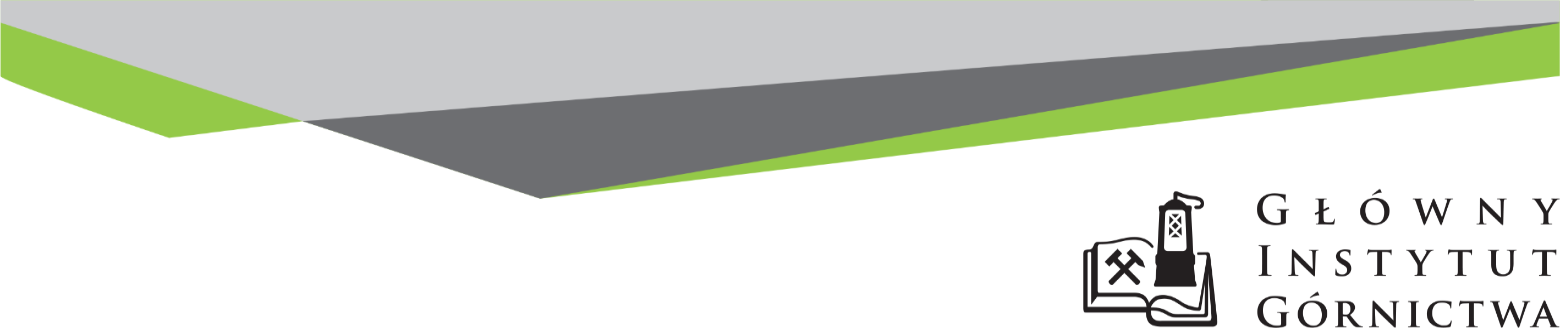 Część I : Roztwory wzorcowe i CRM I2.Roztwory wzorcowe i CRM II3.Roztwory wzorcowe i CRM III4.Roztwory wzorcowe i CRM IV5. Roztwory wzorcowe i CRM VCz.6 Roztwory wzorcowe i CRM VICzęść 7 : Materiały eksploatacyjne dla posiadanego przez Zamawiającego zestawu do określania ekotoksyczności MicrotoxCz.8  Odczynniki chemiczne  Cz.9  Wzorce konduktometryczne i wzorce pehametryczneCzęść 10Wzorce wielopierwiastkoweCzęść 11: KOLUMIENKI SPE**Materiały i  części zamienne do urządzeń  będą wykorzystywane do badań w akredytowanych laboratoriach, zgodnie z procedurami akredytacji PCA AB145, które określają sposób przeprowadzenia badań i zastosowane materiały. W przypadku dostarczenia materiałów równoważnych Wykonawca jest zobowiązany do poniesienia pełnych kosztów rewalidacji metod  badania zgodnie z zakresem akredytacji PCA AB145. W przypadku zaoferowania materiału równoważnego Wykonawca obowiązany jest dostarczyć pełną kartę katalogową produktu.W przypadku Wykonawców zagranicznych nie posiadających oddziału w Polsce należy wypełnić tylko rubryki od 1 – 6 oraz 10. W przypadku Wykonawcy polskiego lub Wykonawcy posiadającego oddział na terenie Polski należy wypełnić wszystkie rubryki.Część 12 : Materiały eksploatacyjne dla posiadanego przez Zamawiającego zestawu do mineralizacji metodą Kjehdala  (Vapodest, Gerhardt)Część 13 : Elementy eksploatacyjne do  posiadanego  przez Zamawiającego urządzenia Titrando 905 Lp.Nazwa towaru, wymagania,Nazwa towaru, wymagania,JednostkamiaryJednostkamiaryIlośćIlość Cena jednostkowa netto Cena jednostkowa nettoWartość nettoWartość nettostawka VATstawka VATWartośćVATWartośćVATWartośćbruttoWartośćbruttoProducent, nazwa handlowaProducent, nazwa handlowa1223344556677889910101Wzorzec barwy Color 500 Pt-Co Units Calibration Standardwymagana co najmniej roczna ważność r-ru.Wzorzec barwy Color 500 Pt-Co Units Calibration Standardwymagana co najmniej roczna ważność r-ru.Opak. min.  500 mlOpak. min.  500 ml222Wzorzec mętności  4000NTU Calibration Standard wymagana co najmniej roczna ważność r-ru.Wzorzec mętności  4000NTU Calibration Standard wymagana co najmniej roczna ważność r-ru.Opak. min.  500 mlOpak. min.  500 ml223Certyfikowany roztwór wzorcowy azotu Kjeldahla w wodzie o stężeniu 1000mg/l wymagana co najmniej roczna ważność r-ru.Certyfikowany roztwór wzorcowy azotu Kjeldahla w wodzie o stężeniu 1000mg/l wymagana co najmniej roczna ważność r-ru.Opak. min.  500 mlOpak. min.  500 ml444Certyfikowany r-r wzorcowy substancji rozpuszczonych (Total Dissolved Solids) (1000 mg/l TDSwymagana co najmniej roczna ważność r-ru. Certyfikowany r-r wzorcowy substancji rozpuszczonych (Total Dissolved Solids) (1000 mg/l TDSwymagana co najmniej roczna ważność r-ru. Opak. min.  500 mlOpak. min.  500 ml225Certyfikowany r-r wzorcowy zasadowości o stężeniu 1000mg/l CaCO3, wymagana co najmniej roczna ważność 
r-ru.Certyfikowany r-r wzorcowy zasadowości o stężeniu 1000mg/l CaCO3, wymagana co najmniej roczna ważność 
r-ru.Opak. min.  500 mlOpak. min.  500 ml226Certyfikowany r-r wzorcowy cyjanków o stężeniu 1000mg/l, wymagana co najmniej roczna ważność r-ru.Opak. min.100 mlOpak. min.100 ml447Certyfikowany r-r wzorcowy fenoli (indeksu fenolowego) o stężeniu 1000mg/l, wymagana co najmniej roczna ważność 
r-ru.Opak. min.100 mlOpak. min.100 ml448Certyfikowany r-r wzorcowy MBAS (indeksu błękitu metylenowego) o stężeniu 1000mg/l, wymagana co najmniej roczna ważność r-ru.Opak. min.
100 mlOpak. min.
100 ml339Roztwór wzorcowy ,Kwasowość o stężeniu nie mniejszym niż 900 mg/L CaCO3. Roztwór musi posiadać odniesienie do wzorców wyższego rzędu (odniesienie do SRM z NIST) oraz zapewniać spójność pomiarową, wymagana co najmniej roczna ważność r-ru.Szt. (ampułka min. 20 ml)Szt. (ampułka min. 20 ml)2210Bufor redox 124 mV±5mV 25oCOpak. min.  500 mlOpak. min.  500 ml4411Bufor redox 200 mV±5mV25oCOpak. min.  500 mlOpak. min.  500 ml4412Bufor redox 250 mV±5mV 25oCOpak. min.  500 mlOpak. min.  500 ml4413Bufor redox 358 mV±5mV 25oCOpak. min.  500 mlOpak. min.  500 ml4414Bufor redox 400 mV±5mV 25oCOpak. min.  500 mlOpak. min.  500 ml4415Bufor redox 465 mV±5mV 25oCOpak. min.  500 mlOpak. min.  500 ml4416Bufor redox 600 mV±5mV 25oCOpak. min.  500 mlOpak. min.  500 ml4417Bufor redox 650 mV±5mV 25oCOpak. min.  500 mlOpak. min.  500 ml4418certyfikowany roztwór wzorcowy Renu o stężeniu 1000 ug/ml. Roztwór musi posiadać odniesienie do wzorców wyższego rzędu (odniesienie do SRM z NIST) oraz zapewniać spójność pomiarową, wymagana co najmniej roczna ważność r-ru. Opak. min.  100 mlOpak. min.  100 ml2219certyfikowany roztwór wzorcowy rodu o stężeniu 1000 ug/ml.. Roztwór musi posiadać odniesienie do wzorców wyższego rzędu (odniesienie do SRM z NIST) oraz zapewniać spójność pomiarową, wymagana co najmniej roczna ważność r-ru. Opak. min.  100 mlOpak. min.  100 ml2220certyfikowany roztwór wzorcowy indu o stężeniu 100 ug/ml. Roztwór musi posiadać odniesienie do wzorców wyższego rzędu (odniesienie do SRM z NIST) oraz zapewniać spójność pomiarową, Opak. min.  100 mlOpak. min.  100 ml2221Roztwór wzorcowy jonów amonu 1000 mg/L (1000µg/mL) NH4+, wymagana co najmniej roczna ważność r-ruOpak. min.  100 mlOpak. min.  100 ml2222Certyfikowany roztwór wzorcowy ChZT o stężeniu 10 000 mg/L O2, wymagana co najmniej 3 miesięczna ważność r-ruOpak. min.  500 mlOpak. min.  500 ml5523certyfikowany materiał odniesienia (woda - metale śladowe) zawierająca między innymi (w przybliżeniu) Al 399 µg/L Ba 333 µg/L,  Cd 157 µg/L , Cu417 µg/L , Fe 382 µg/L , Pb 514 µg/L  Tl 28,2 µg/L , U 58,8 µg/L wymagana co najmniej roczna ważność materiałuOpak. min.  500 mlOpak. min.  500 ml1124Certyfikowany materiał odniesienia siarczynów o stężeniu 1000 µg/ml w wodzie, wymagana co najmniej roczna ważność r-ruOpak.min.20 mlOpak.min.20 ml55RAZEMLp.Nazwa towaru, wymagania,JednostkamiaryIlość Cena jednostkowa nettoWartość nettostawka VATWartośćVATWartośćbruttoProducent, nazwa handlowa123456789101.Certyfikowany r-r wzorcowy wielopierwiastkowy do ICP-MS (100-150 mL, zawierający Ag, Al, As, B, Ba, Be, Ca, Cd, Ce, Cr3, Co, Cs, Cu, Dy, Er, Eu, Fe, Ga, Gd, Ho, K, La, Lu, Mg, Mn, Nd, Ni, P, Pb, Pr, Rb, S, Se, Sm, Sr, Th, Tl, Tm, U, V, Yb, Zn o stężeniu 10 μg/ml w HNO3, wymagana co najmniej roczna ważność r-ru.szt.2 2roztwór do optymalizacji ICP-MS (500 mL, 1,00 µg/L w 1% HNO3: Be, Ce, Fe, In, Li, Mg, Pb, U każdy), wymagana co najmniej roczna ważność r-ruszt.53roztwór do kalibracji dwu-trybowego detektora ICP-MS (100-150 mL, 200 µg/L w 2% HNO3: Al, Ba, Ce, Co, Cu, In, Li, Mg, Mn, Ni, Pb, Tb, U, Zn każdy), wymagana co najmniej roczna ważność r-ruszt.24wielopierwiastkowy roztwór wzorca wewnętrznego do ICP-MS (125 mL, 10 mg/L w HNO3:  Ge, In, Sc, Tb, Y każdy), wymagana co najmniej roczna ważność r-ruszt.25wielopierwiastkowy roztwór wzorca wewnętrznego do ICP-MS (125 mL, 10 mg/L w HNO3: Ho, In, Sc, Tb, Y każdy) , wymagana co najmniej roczna ważność r-ruszt.26Certyfikowany roztwór wzorcowy Cr(VI) w wodzie o stężeniu 1000 mg/l wymagana co najmniej roczna ważność r-ru.opak. min.100 ml17certyfikowany r-r wzorcowy rtęci (100 mg/l w HNO3 albo w HCl), wymagana co najmniej roczna ważność r-ru.opak. min.100 ml18certyfikowany roztwór wzorcowy  do analizy ICP-MS- mieszanina 25 pierwiastków (Al., Sb, As, Ba, Be, Cd, Ca, Cr, Co, Cu, Fe, Pb, Mg, Mn, Mo, Ni, K, Se, Ag, Na, Tl, Th, U, V, Zn) o stężeniu każdego z pierwiastków 10µg/ml z wyjątkiem Fe, Na, K, Mg i Ca których stężenie powinno wynosić 1000 ug/ml w HNO3, Roztwór musi posiadać odniesienie do wzorca wyższego rzędu (odniesienie do SRM z NIST) oraz zapewniać spójność pomiarową, wymagana co najmniej roczna ważność r-ru.opak co najmniej 100 ml39certyfikowany roztwór wzorcowy  metali ziem rzadkich do analizy ICP-MS- mieszanina 18 pierwiastków (Ce Dy Er Eu Gd Ho La Lu Nd Pr Sc Tb Th Tm U Yb Y Sm) o stężeniu każdego z pierwiastków 100µg/ml w HNO3, Roztwór musi posiadać odniesienie do wzorca wyższego rzędu (odniesienie do SRM z NIST) oraz zapewniać spójność pomiarową, wymagana co najmniej roczna ważność r-ru. opak. min.100 ml210Zestaw wzorów konduktometrycznych  o  wartościach nominalnych przewodności  elektrycznej w uS/cm (umho/cm) w temp. 25 st. C: 10, 84, 100, 500, 1 413, 100 000.  Każdy pakowany po 125 mL. Roztwory muszą posiadać odniesienie do wzorców wyższego rzędu (odniesienie do SRMs z NIST) , zapewniać spójność pomiarową, wymagana co najmniej roczna ważność r-ru. zestaw611Zestaw roztworów pehametrycznych o wartość pH w temp 25 st.C: 1,68; 4; 6,86; 7; 9,18; 10; 12; 12,47. Pakowane po 250 mL.  Roztwory muszą posiadać odniesienie do wzorców wyższego rzędu (odniesienie do SRMs z NIST) , zapewniać spójność pomiarową, wymagana co najmniej roczna ważność r-ru. Zestaw612certyfikowany roztwór wzorcowy  arsenu(III) 1000 ug/mL, matryca HCL/NaoH/NaHCO3 Roztwór musi posiadać odniesienie do wzorca wyższego rzędu (odniesienie do SRM z NIST) oraz zapewniać spójność pomiarową, wymagana co najmniej roczna ważność r-ru. opak. min.100 ml213certyfikowany roztwór wzorcowy  do analizy ICP-MS- mieszanina 25 pierwiastków (Al., Sb, As, Ba, Be, Cd, Ca, Cr, Co, Cu, Fe, Pb, Mg, Mn, Mo, Ni, K, Se, Ag, Na, Tl, Th, U, V, Zn) o stężeniu każdego z pierwiastków 10µg/ml w HNO3, Roztwór musi posiadać odniesienie do wzorca wyższego rzędu (odniesienie do SRM z NIST) oraz zapewniać spójność pomiarową, wymagana co najmniej roczna ważność r-ru. Opak. min 100 ml314certyfikowany r-r wzorcowy wielopierwiastkowy do ICP-OES (100mL, 100 mg/l, 23 pierwiastki w HNO3 (Sb, As, Be, Cd, Ca, Cr, Co,, Cu, Fe, Pb, Li, Mg, Mn, Mo, Ni, P, Se, Sr, Tl, Sn, Ti, V, Zn) ,wymagana co najmniej roczna ważność r-ru.szt.*2 (różne)15certyfikowane r-r wzorcowe Na/K/Ca/Mg (oddzielne) do ICP-OES (100 mL, 10 g/l w HNO3), wymagana co najmniej roczna ważność r-ru.zestaw116Certyfikowany roztwór wzorcowy azotu azotanowego NNO3 w wodzie o stężeniu 1000 mg/l, wymagana co najmniej roczna ważność r-ru.Opak. min.50 ml217Certyfikowany roztwór wzorcowy azotu amonowego NNH4 w wodzie o stężeniu 1000 mg/l ,wymagana co najmniej roczna ważność r-ru.Opak. min.50 ml2318certyfikowany r-r wzorcowy wielopierwiastkowy do ICP-OES (100mL, 1000 mg/l, 23 pierwiastki w HNO3 (Ag, Al, B, Ba, Bi, Cd, Ca, Cr, Co, Cu, Fe, Ga, In, K, Li, Mg, Mn, Na, Ni, Pb, Sr, Tl, Zn), wymagana co najmniej roczna ważność r-ru.Opak.  min. 100 ml219certyfikowany r-r wzorcowy wielopierwiastkowy do ICP-OES (100 mg/l,  zawierający co najmniej pierwiastki (Al, B, Ba, Be, Bi, Ca, Cd, Co, Cr, Cu, Fe, K, Li, Mg, Mn, Na, Ni, Pb, Se, Sr, Te, Tl, Zn) w wodzie/HNO3, wymagana co najmniej roczna ważność r-ru. Opak min. 100 ml320certyfikowany r-r wzorcowy wielopierwiastkowy do ICP-OES (1000 mg/l,  zawierający co najmniej pierwiastki (As, Mo, P, S, Si, V, Zr) w wodzie/HCl, wymagana co najmniej roczna ważność r-ru. Opak min.  100 ml121Certyfikowany roztwór wzorcowy jodków (jodek potasu) o stężeniu 1000 mg/L do IC, wymagana co najmniej roczna ważność r-ruOpak. min. 100 ml.422po 2 z różnych firm22Certyfikowany roztwór wzorcowy fosforanów o stężeniu 1000 mg/L do IC,  wymagana co najmniej roczna ważność r-ruOpak. min. 100 ml.422po 2 z różnych firm23Certyfikowany roztwór wzorcowy fluorków o stężeniu 1000 mg/L do IC, wymagana co najmniej roczna ważność r-ruOpak. min. 100 ml.422po 2 z różnych firm24Certyfikowany roztwór wzorcowy chlorynów o stężeniu 1000 mg/L do IC, wymagana co najmniej półroczna ważność r-ruOpak. min. 100 ml.422po 2 z różnych firm25Certyfikowany roztwór wzorcowy bromianów o stężeniu 1000 mg/L do IC, wymagana co najmniej roczna ważność r-ruOpak. min. 100 ml.422po 2 z różnych firm26Certyfikowany roztwór wzorcowy siarczanów o stężeniu 1000 mg/L do IC, wymagana co najmniej roczna ważność r-ru. Opak. min. 500 ml422po 2 z różnych firm27Certyfikowany roztwór wzorcowy bromków o stężeniu 1000 mg/L do IC, wymagana co najmniej roczna ważność r-ru. Opak min. 100 ml.422po 2 z różnych firm28Certyfikowany roztwór wzorcowy azotynów o stężeniu 1000 mg/L do IC, wymagana co najmniej roczna ważność r-ru. Opak min. 100 ml422po 2 z różnych firm po 2 z różnych firm29Certyfikowany roztwór wzorcowy chlorków o stężeniu 10 000 mg/L do IC, wymagana co najmniej roczna ważność r-ru. Opak min. 100 ml422po 2 z różnych firm30Certyfikowany roztwór wzorcowy chloranów o stężeniu 1000 mg/L do IC, wymagana co najmniej roczna ważność r-ruOpak min. 100 ml422po 2 z różnych firm31Certyfikowany roztwór wzorcowy azotanów o stężeniu 1000 mg/L do IC, wymagana co najmniej roczna ważność r-ru. Opak min. 100 ml422po 2 z różnych firm22Certyfikowany roztwór wzorcowy tiosiarczanów o stężeniu 1000 mg/L do IC,  wymagana co najmniej roczna ważność r-ru. Opak min. 100 ml422po 2 z różnych firm33Certyfikowany roztwór wzorcowy tiocyjanianów o stężeniu 1000 mg/L do IC, wymagana co najmniej roczna ważność r-ru. Opak min.  100 ml)422po 2 z różnych firmRAZEMLp.Nazwa towaru, wymagania,JednostkamiaryIlość Cena jednostkowa nettoWartość nettostawka VATWartośćVATWartośćbruttoProducentnazwa handlowa123456789101Certyfikowany materiał referencyjny kwarc wzorzec składu ziarnowego 50-220 μm;, op. min. 50 gop.22Certyfikowany materiał referencyjny kwarc wzorzec składu ziarnowego 160- 630 μm;, op. min. 100 gop.23Certyfikowany materiał referencyjny kwarc wzorzec składu ziarnowego 480- 1800 μm, op. min. 200 gop.24Certyfikowany materiał referencyjny kwarc wzorzec składu ziarnowego 1400- 5000 μm; op. min. 700 gop.25Certyfikowany materiał referencyjny haypowder wzorzec zaw. pierw. śladowych (wartości dla Ca, I, K, N-Kjeldahla, Mg, N, P, S, Zn); op. min. 30 gop.26Certyfikowany materiał referencyjny Flyash from pulverisedcoal wzorzec zaw. pierw. śladowych (wartości dla As, Cd, Cl, Co, Cr, Cu, F, Fe, Hg, mn, Na, Pb, Zn); op. min. 5 gop.27Certyfikowany materiał referencyjny Flyash wzorzec zaw. pierw. śladowych (wartości dla As, Cd, Co, Cr, Cu, Fe, Ni, Pb, Sb, Se, Tl, Zn) op. min. 40 gop.28Certyfikowany materiał referencyjny Road dust wzorzec zaw. pierw. śladowych (wartości dla Pd, Pt, Rh), op. min. 25 gop.28Certyfikowany materiał referencyjny Sewagesludgeamendedsoil wzorzec zaw. pierw. śladowych (wartości dla Cd, Cr, Cu, Ni, Pb, Zn ekstrahowane EDTA, AcOH, CaCl2, NaNO3, NH4NO3); op. min. 70 gop.29Certyfikowany materiał referencyjny Sewagesludgeamended (terra rossa) soil wzorzec zaw. pierw. śladowych (wartości dla Cd, Cu, Ni, Pb, Zn ekstrahowane EDTA, AcOH); op. min. 70 gop.210Certyfikowany materiał referencyjny Sewagesludge (industrialorigin) wzorzec zaw. pierw. śladowych (wartości dla Cd, Co, Cr, Cu, Hg, Mn, Ni, Pb, Zn, wartości „total” i ekstrahowane w wodzie królewskiej); op. min. 40 gop.211Certyfikowany materiał referencyjny Sewagesludge (mixedorigin) wzorzec zaw. pierw. śladowych (wartości dla Cd, Co, Cr, Cu, Hg, Mn, Ni, Pb, Zn, wartości „total” / ekstrahowane w wodzie królewskiej); op. min. 40 gop.212Certyfikowany materiał referencyjny FINE DUST (PM10-LIKE) wzorzec zaw. pierw. śladowych (wartości dla As, Dc, Pb, Ni); wymagana co najmniej roczna ważność materiałuop.413Certyfikowany materiał referencyjny Sewagesludge  wzorzec zaw. pierw. śladowych (wartości dla As, Cd, Co, Cr, Cu, Fe, Hg, Mn, Ni, Pb, Zn, wartości „total” i ekstrahowane w wodzie królewskiej, dodatkowa informacja o zawartości: Al, Ca, Fe, K, Mg, Na, P2O5, SiO2, Ti, TOC, TIC, wilgoć); wymagana co najmniej roczna ważność materiału, op. min. 30 gop.214Certyfikowany materiał referencyjny Sewagesludge  wzorzec zaw. pierw. śladowych (wartości dla As, Cd, Co, Cr, Cu, Fe, Hg, Mn, Ni, Pb, Zn, wartości „total” i ekstrahowane w wodzie królewskiej, dodatkowa informacja o zawartości: Al, Ca, Fe, K, Mg, Na, P2O5, SiO2, Ti, TOC, TIC, wilgoć); wymagana co najmniej roczna ważność materiału, op. min. 24 gop.215Certyfikowany materiał referencyjny Sewagesludge  wzorzec zaw. pierw. śladowych (wartości dla N(NH3). COD, TKN, P, LOI, TOC); wymagana co najmniej roczna ważność materiału, op. min. 100 gop.216Certyfikowany materiał referencyjny Sewagesludge  wzorzec zaw. pierw. śladowych (Sb, As, Ba, Be, B, Cd, Ca, Cr, Co, Cu, Fe, Pb, Li, Mg, Mn, Hg, Mo, Ni, K, Se, Ag, Na, Sr, Tl, Sn, Ti, V, Zn, N(NH3), TKN, pH, P, S, Al, Si); wymagana co najmniej roczna ważność materiału, op. min. 50 gop.217Certyfikowany matrycowy materiał referencyjny Corrosivity wzorzec wł. chemicznych (przewodność, pH, korozyjność); wymagana co najmniej roczna ważność materiału, op. min. 100 gop.218Matrycowy materiał referencyjny Clean Clay Loam wzorzec wł. chemicznych (wartości dla Al, Sb, As, Ba, Be, Cd, CEC, Cr, Co, Cu, Fe, Pb, Mn, Mg, Hg, Ni, K, Se, Ag, Na, Th, V, Zn, C, CaCO3, przewodność, pH, S, SO4(rozpuszalne w H2O); wymagana co najmniej roczna ważność materiału, op. min. 250 gop.219Matrycowy materiał referencyjny CleanLoamSoil wzorzec wł. chemicznych (wartości dla Al, Sb, As, Ba, Be, Cd, CEC, Cr, Co, Cu, Fe, Pb, Mn, Mg, Hg, Ni, K, Se, Ag, Na, Th, V, Zn, C, CaCO3, przewodność, pH, S, SO4(rozpuszalne w H2O); wymagana co najmniej roczna ważność materiału, op. min. 250 gop.220Matrycowy materiał referencyjny CleanSediment wzorzec wł. chemicznych (wartości dla Al, Sb, As, Ba, Be, Cd, CEC, Cr, Co, Cu, Fe, Pb, Mn, Mg, Hg, Ni, K, Se, Ag, Na, Th, V, Zn, C, CaCO3, przewodność, pH, S, SO4(rozpuszalne w H2O); wymagana co najmniej roczna ważność materiału, op. min. 250 gop.221Matrycowy materiał referencyjny CleanSediment wzorzec wł. chemicznych (wartości dla Al, Sb, As, Ba, Be, Cd, CEC, Cr, Co, Cu, Fe, Pb, Mn, Mg, Hg, Ni, K, Se, Ag, Na, Th, V, Zn, C, CaCO3, przewodność, pH, S, SO4(rozpuszalne w H2O); wymagana co najmniej roczna ważność materiału, op. min. 250 gop.222Materiał referencyjny CleanSediment wzorzec wł. chemicznych (wartości dla SiO2, Al2O3, Fe2O3, CaO, MgO, SO3, Na2O, K2O, TiO2, P2O5, ZnO, Mn2O3, Cl, SrO, Hg); wymagana co najmniej roczna ważność materiału, op. min. 250 gop.223Certyfikowany materiał odniesienia mętności 100 NTU, wymagana co najmniej roczna ważność r-ruOpak. min. 100 ml.224Certyfikowany materiał odniesienia amoniaku NH4+ o stężeniu 1000 mg/l w wodzie, wymagana co najmniej roczna ważność r-ruOpak. min. 100 ml.425Certyfikowany materiał odniesienia tlenu rozpuszczonego w wodzie, wymagana co najmniej roczna ważność r-ruOpak. min. 500 ml.526Certyfikowany materiał odniesienia BZT o stężeniu 200 mg/l w wodzie, wymagana co najmniej roczna ważność r-ruOpak. min. 500 ml.527Certyfikowany roztwór wzorcowy siarczanów o stężeniu 10000 mg/L do IC, wymagana co najmniej roczna ważność r-ru. Opak. min. 100 ml.428Certyfikowany roztwór wzorcowy chlorków o stężeniu 100 g/L do IC, wymagana co najmniej roczna ważność r-ru. Opak min. 100 ml329Certyfikowany roztwór wzorcowy chlorków o stężeniu 10 000 mg/L do IC, wymagana co najmniej roczna ważność r-ru.Opak min. 100 ml330Certyfikowany roztwór wzorcowy chlorynów o stężeniu 1000 mg/L do IC, wymagana co najmniej półroczna ważność r-ruOpak. min. 100 ml.431Certyfikowany roztwór wzorcowy bromianów o stężeniu 1000 mg/L do IC, wymagana co najmniej roczna ważność r-ruOpak. min. 100 ml.432Certyfikowany roztwór wzorcowy chloranów o stężeniu 1000 mg/L do IC, wymagana co najmniej roczna ważność r-ruOpak. min. 100 ml.433Certyfikowany materiał odniesienia rezorcyny o stężeniu 100 µg/l w wodzie, wymagana co najmniej roczna ważność r-ruOpak.5x1ml334Certyfikowany materiał odniesienia siarczków o stężeniu 1000 µg/ml w rozcieńczonym NaOH, wymagana co najmniej roczna ważność r-ruOpak.min.20 ml535Certyfikowany roztwór wzorcowy twardości ogólnej o stężeniu 2000 mg/L do, wymagana co najmniej roczna ważność r-ruOpak. min. 500 ml.336Certyfikowany roztwór wzorcowy twardości o stężeniu 1000 mgCa/L, wymagana co najmniej roczna ważność r-ruOpak. min. 500 ml.337Certyfikowany wzorzec konduktometryczny  200000 µS/cm, wymagana co najmniej roczna ważność r-ruOpak. min. 500 ml.238Certyfikowany roztwór wzorcowy żelaza(II)  o stężeniu 1000 mg/L, wymagana co najmniej roczna ważność r-ru.Opak. min. 100 ml.239Certyfikowany roztwór wzorcowy kwasu nikotynowego o stężeniu 1000 mg/L, wymagana co najmniej roczna ważność r-ru.Opak. min. 100 ml.240Certyfikowany roztwór wzorcowy oleje i tłuszcze o stężeniu 1000 mg/L, wymagana co najmniej roczna ważność r-ru.Opak. min. 250 ml.341Certyfikowany materiał referencyjny Coal  wzorzec zaw. pierw. śladowych (Cl zaw. 0,1 % +/- 0,01); wymagana co najmniej roczna ważność materiału, op. min. 50 gop.242Certyfikowany materiał referencyjny Coal  wzorzec zaw. pierw. śladowych (Cl zaw. 0,17 % +/- 0,01); wymagana co najmniej roczna ważność materiału, op. min. 25 gop.243Certyfikowany materiał referencyjny BituminousCoal  wzorzec zaw. pierw. śladowych (Hg 0,18 ug/g +/- 0,02); wymagana co najmniej roczna ważność materiału, op. min. 50 gop.244Reference materials from BAM Mineral oil contaminated soil 63 g (gleba zanieczyszczona olejem mineralnym) op245Certyfikowany materiał referancyjny składu ziarnowego (szklane sfery); średnice mierzalne w zakresie 2-12 μm; opakowanie min. 4gszt.246Certyfikowany materiał referencyjny składu ziarnowego (szklane sfery); średnice mierzalne w zakresie 20-50 μm; opakowanie min. 28gszt.147Certyfikowany materiał referencyjny składu ziarnowego (szklane sfery); średnice mierzalne w zakresie 40-150 μm; opakowanie min. 43gszt.148Certyfikowany materiał referencyjny składu ziarnowego (szklane sfery); średnice mierzalne w zakresie 100-400 μm;, opakowanie min. 70gszt.149Certyfikowany materiał referencyjny składu ziarnowego (szklane sfery); średnice mierzalne w zakresie 220-750 μm; opakowanie min. 87gszt.150Certyfikowany materiał referencyjny składu ziarnowego (szklane sfery); średnice mierzalne w zakresie 750-2450 μm; opakowanie min. 100gszt.151Certyfikowany materiał referencyjny gleba; wartości referencyjne mieszące się w zakresie: przewodność 500-1800 (umhos/cm w 25 st. C); pH 5-12 wymagana co najmniej roczna ważność materiału; opakowanie min. 100gszt.152Certyfikowany materiał referencyjny osad; wartości referencyjne dla analitów: Cd, Cr, Cu, Ni, Pb, Zn, (wartości opisane dla 3-topniowej ekstrakcji metodą BCR +4 stopień – woda królewska) wymagana co najmniej roczna ważność materiału; opakowanie min. 20gszt.153Certyfikowany materiał referencyjny gleba nawożona osadami ściekowymi; wartości referencyjne dla analitów: Cd, Cr, Cu, Ni, Pb, Zn, (wartości scharakteryzowane dla ekstrakcji roztworami EDTA, ACOH, CaCl2, NaNO3, NH4NO3) wymagana co najmniej roczna ważność materiału; opakowanie min. 70gszt.154Certyfikowany materiał referencyjny węgiel; wartości referencyjne dla analitów: F (> 200 mg/kg), Cl (> 50mg/kg); wymagana co najmniej roczna ważność materiału; opakowanie min. 40gszt.255Certyfikowany materiał referencyjny lekka gleba piaszczysta; wartości referencyjne dla analitów: Cd, Co, Cu, Pb, Mn, Hg, Ni (wartości scharakteryzowane jako „całkowite” oraz uzyskane za pomocą ekstrakcji w wodzie królewskiej); wymagana co najmniej roczna ważność materiału; opakowanie min. 40gszt.156Certyfikowany materiał referencyjny biomasa (trawa); wartości referencyjne dla analitów: Ca, I, K, N(Kjehdahl), Mg, N, P, S, Zn); wymagana co najmniej roczna ważność materiału; opakowanie min. 30gszt.157Wzorzec Zr (cyrkon) w roztworze kwasu azotowego;  stężenie analitu 1000 ug/ml; opakowanie minimum 100 ml; o wartości niepewności rozszerzonej (k=2) nie większej niż +/- 2%; okres ważności wzorca minimum 18 miesięcy od momentu dostawy; każda zamówiona sztuka powinna pochodzić z innej partii produktuszt.258Wzorzec Te (tellur) w roztworze kwasu azotowego;  stężenie analitu 1000 ug/ml; opakowanie minimum 100 ml; o wartości niepewności rozszerzonej (k=2) nie większej niż +/- 2%; okres ważności wzorca minimum 18 miesięcy od momentu dostawy; każda zamówiona sztuka powinna pochodzić z innej partii produktuszt.259Wzorzec Na (sód) w roztworze kwasu azotowego;  stężenie analitu 10 g/l; opakowanie minimum 100 ml; wartości niepewności rozszerzonej (k=2) nie większej niż +/- 2%; okres ważności wzorca minimum 18 miesięcy od momentu dostawyszt.460Wzorzec K (potas) w roztworze kwasu azotowego;  stężenie analitu 10 g/l; opakowanie minimum 100 ml; wartości niepewności rozszerzonej (k=2) nie większej niż +/- 2%; okres ważności wzorca minimum 18 miesięcy od momentu dostawyszt.461Wzorzec Ca (wapń) w roztworze kwasu azotowego;  stężenie analitu 10 g/l; opakowanie minimum 100 ml; o wartości niepewności rozszerzonej (k=2) nie większej niż +/- 2%; okres ważności wzorca minimum 18 miesięcy od momentu dostawyszt.462Wzorzec Mg (magnez) w roztworze kwasu azotowego;  stężenie analitu 10 g/l; opakowanie minimum 100 ml; o wartości niepewności rozszerzonej (k=2) nie większej niż +/- 2%; okres ważności wzorca minimum 18 miesięcy od momentu dostawyszt.463Wzorzec Si (krzem) w roztworze kwasu azotowego;  stężenie analitu 10 g/l; opakowanie minimum 100 ml; o wartości niepewności rozszerzonej (k=2) nie większej niż +/- 2%; okres ważności wzorca minimum 18 miesięcy od momentu dostawyszt.464Wzorzec Hg (rtęć) w roztworze kwasu azotowego;  stężenie analitu 1000 ug/ml; opakowanie minimum 100 ml; o wartości niepewności rozszerzonej (k=2) nie większej niż +/- 2%; okres ważności wzorca minimum 18 miesięcy od momentu dostawy; każda zamówiona sztuka powinna pochodzić z innej partii produktuszt.465Wzorzec Hg (rtęć) w roztworze kwasu solnego;  stężenie analitu 100 ug/ml; opakowanie minimum 100 ml; o wartości niepewności rozszerzonej (k=2) nie większej niż +/- 2%; okres ważności wzorca minimum 18 miesięcy od momentu dostawy; każda zamówiona sztuka powinna pochodzić z innej partii produktuszt.4RAZEMlp.Nazwa towaru, wymagania,JednostkamiaryIlość Cena jednostkowa nettoWartość nettostawka VATWartośćVATWartośćbruttoProducent,       nazwa handlowa123456789101Zestaw standardów kalibracyjnych do mętnościomierza CYBERSCAN IR TURBIDYMETER TB 1000, firmy EUTECH INSTRUMENTS, o stężeniach 0,02 NTU, 10 NTU, 1000 NTUKomplet42Bufor redoks 271mV ±5mV 25oCOpak . min 500 ml43Bufor redoks 475 mV ±5mV 25oCOpak. min 500 ml64Standard konduktometryczny  1413 uS/cm ±1% w 25 st.C. Roztwór musi posiadać odniesienie do wzorców wyższego rzędu (odniesienie do SRM z NIST) oraz zapewniać spójność pomiarową. Musi posiadać certyfikat.Opak min 500 ml85Wzorzec pehametryczny z dozownikiem (15 ml); pH=1,68(25 st. C) potwierdzone świadectwem odniesienie do wzorca NIST oraz wartość pH niepewności rozszerzonej nie większej niż 0,02; okres ważności wzorca minimum 60 miesięcyOpak. min 500 ml66Wzorzec pehametryczny z dozownikiem (15 ml); pH=4,01(25 st. C) potwierdzona świadectwem zgodność z normą ISO 17025  lub ISO GUIDE 34 oraz wartość pH o niepewności rozszerzonej (k=2) nie większej niż 0,01 (do 24 miesięcy), 0,02 (do 60 miesięcy); okres ważności wzorca minimum 60 miesięcyopak.  min 500ml107Wzorzec pehametryczny z dozownikiem (15 ml); pH=7,00(25 st. C) potwierdzona świadectwem zgodność z normą ISO 17025  lub ISO GUIDE 34 oraz wartość pH o niepewności rozszerzonej (k=2) nie większej niż 0,01 (do 24 miesięcy), 0,02 (do 60 miesięcy); okres ważności wzorca minimum 60 miesięcyopak. min. 500ml108Wzorzec pehametryczny z dozownikiem (15 ml); pH=9,21(25 st. C) potwierdzona świadectwem zgodność z normą ISO 17025  lub ISO GUIDE 34 oraz wartość pH o niepewności rozszerzonej (k=2) nie większej niż 0,02 (do 60 miesięcy); okres ważności wzorca minimum 60 miesięcyopak. min 500ml109Wzorzec pehametryczny z dozownikiem (15 ml); pH=12,00(25 st. C) potwierdzone świadectwem odniesienie do wzorca NIST oraz wartość pH o niepewności rozszerzonej (k=2) nie większej niż, 0,05 (do 24 miesięcy); okres ważności wzorca minimum 24 miesięcyopak. min 500ml6RAZEMLp.Nazwa towaru, wymagania,JednostkamiaryIlość Cena jednostkowa nettoWartość nettostawka VATWartośćVATWartośćbruttoProducentnazwa handlowa123456789101Wzorzec pehametryczny z dozownikiem; pH=1,68(25 st. C) szczawianowy; oraz wartość pH o niepewności rozszerzonej (k=2) nie większej niż 0,01; okres ważności wzorca minimum 12 miesięcyopak.  min. 250 ml102Wzorzec pehametryczny z dozownikiem; pH=4,01(25 st. C) ftalanowy oraz wartość pH o niepewności rozszerzonej (k=2) nie większej niż 0,01; okres ważności wzorca minimum 12 miesięcyopak. min.250 ml103Wzorzec pehametryczny z dozownikiem; pH=7,00 (25 st. C) fosforanowy; oraz wartość pH o niepewności rozszerzonej (k=2) nie większej niż 0,01; okres ważności wzorca minimum 12 miesięcyopak. min 250 ml104Wzorzec pehametryczny z dozownikiem; pH=9,18(25 st. C) boraksowy; oraz wartość pH o niepewności rozszerzonej (k=2) nie większej niż 0,02; okres ważności wzorca minimum 6 miesięcyopak. min 250 ml105Wzorzec pehametryczny z dozownikiem; pH=12,4 wapniowy; oraz wartość pH o niepewności rozszerzonej (k=2) nie większej niż 0,1; okres ważności wzorca minimum 6 miesięcyopak. min 250 ml106Zestaw roztworów pehametrycznych o wartościach pH w 25 st.C:   1,68; 4,01; 6,86; 7,00; 9,18; 10,01; 12,4. O niepewność rozszerzonej k=2. Pakowane po min 100 mL. Wzorce przeznaczone do wzorcowania pehametrów oraz do  sprawdzania elektrod stosowanych w pomiarach pH. Wartość odtwarzana przez wzorce pehametryczne musi być odniesiona do międzynarodowego wzorca N.I.S.T. oraz do państwowego wzorca jednostki miary pH. Muszą posiadać świadectwo wzorca potwierdzające jego właściwości metrologiczne, zawierające symbole akredytacji PCA wraz z powołaniem się na status PCA jako sygnatariusza wielostronnych porozumień EA MLA i ILAC MRA dotyczących wzajemnego uznawania świadectw.Zestaw20RAZEMLp.Nazwa towaru, wymagania,JednostkamiaryIlość Cena jednostkowa nettoWartość nettostawka VATWartośćVATWartośćbruttoProducentnazwa handlowa123456789101Wielopierwiastkowy certyfikowany  roztwór wzorcowy do ICP/AAS zawierający Ca 2000 mg/L, K 200 mg/L Mg 400 mg/L i Na 1000 mg/l w 5% kwasie azotowym ,wymagana co najmniej roczna ważność r-ru.Opak. min. 100 ml22CRM Woda jeziorna – zawartość pierwiastków między innymi (w przybliżeniu) Al 118 µg/L Ba 114 µg/L,  Cd 93 µg/L , Cu 93 µg/L , Fe 118 µg/L , Pb 97 µg/L  Tl 52 µg/L , U 56 µg/L wymagana co najmniej roczna ważność materiałuOpak. min 500 ml13CRM Woda jeziorna – zawartość pierwiastków między innymi (w przybliżeniu) Al 394 µg/L Ba 327 µg/L,  Cd 158 µg/L , Cu 443 µg/L , Fe 382 µg/L , Pb 514 µg/L  Tl 28 µg/L , U 57 µg/L wymagana co najmniej roczna ważność materiałuOpak. min 500 ml14roztwór  wzorcowy wielopierwiastkowy w H2O/HNO3 (co najmniej Al B Be Bi Cd Co Cr Cu Fe Mn Ni Pb Se Te Tl Zn Ba Sr Li Ca  Mg  Na  K) 100 mg/l każdego,wymagana co najmniej roczna ważność r-ru. Opak. min 100 ml35roztwór  wzorcowy wielopierwiastkowy w H2O/HNO3 (co najmniej Sb As Be Cd Cr Co Cu Fe Pb Mn Mo Ni Se Tl Ti V Zn Li Sr Sn P Ca  Mg) 100 mg/l każdego, wymagana co najmniej roczna ważność r-ru.Opak. min 100 ml36Roztwór wzorcowy srebra 1000 ug/ml  w kwasie azotowym wymagana co najmniej roczna ważność r-ru.Opak. min 100 ml17Roztwór wzorcowy cyrkonu 1000 ug/ml  w kwasie azotowym wymagana co najmniej roczna ważność r-ru.Opak. min 100 ml18Roztwór wzorcowy sodu10000 ug/ml  w kwasie azotowym, wymagana co najmniej roczna ważność r-ru.Opak. min 100 ml19Roztwór wzorcowy wapnia10000 ug/ml  w kwasie azotowym, wymagana co najmniej roczna ważność r-ru.Opak. min  100 ml10Certyfikowany roztwór wzorcowy multipierwiastkowy w wodnym roztworze HNO3 (zawartość analitów (Al, Ba, Cd, Ca, Cr, Co, Cu, Fe, Pb, Mg, Mn, Ni, Na, Ti, Zn) 100 ug/ml: ); wymagana co najmniej roczna ważność materiału; Opak. min  100 ml211Certyfikowany roztwór wzorcowy jonów amonowych w wodzie (zawartość jonów amonowych w przeliczeniu na NH3 1000 mg/l) ,wymagana co najmniej roczna ważność materiału; Opak. min  125 ml412Certyfikowany roztwór wzorcowy jonów cyjankowych ( w formie wolnej) w roztworze NaOH (zawartość jonów cyjankowych w przeliczeniu na CN 1000 mg/l); wymagana co najmniej roczna ważność materiału; Opak. min  125 ml513Certyfikowany roztwór wzorcowy jonów cyjankowych ( w formie skompleksowanejK2[Zn(Cn)4]) w roztworze NaOH (zawartość jonów cyjankowych w przeliczeniu na CN 1000 mg/l); wymagana co najmniej roczna ważność materiału Opak. min  125 ml514Certyfikowany roztwór wzorcowy jonów fluorkowych  w wodzie (zawartość jonów fluorkowych w przeliczeniu na F 1000 mg/l) wymagana co najmniej roczna ważność materiału; Opak. min  125 ml515Certyfikowany roztwór wzorcowy azotu całkowitego (Kjeldahla) (zawartość TKN 1000 mg/l); wymagana co najmniej roczna ważność materiału; Opak. min  125 ml316Certyfikowany materiał referencyjny (Cyjanki w glebie zaw. cyjanków 55-65 mg/kg; niepewność wartości przypisanej < 10%) ; wymagana co najmniej roczna ważność materiałuszt.217Certyfikowany materiał referencyjny (Cyjanki w osadach zaw. cyjanków 135-150 mg/kg; niepewność wartości przypisanej < 10 mg/kg) ; wymagana co najmniej roczna ważność materiałuszt.218Certyfikowany materiał referencyjny (Cyjanki w glinie zaw. cyjanków 60-70 mg/kg; niepewność wartości przypisanej < 5 mg/kg) ; wymagana co najmniej roczna ważność materiałuszt.219Certyfikowany materiał referencyjny węgiel zawartość (% wag) Popiół (7,499); S (1,064); Cl (1338 ppm); Hg (0,1790 ppm) ; wymagana co najmniej roczna ważność materiałuszt.220Certyfikowany materiał odniesienia formaldehydu w wodzie dla HPLC, materiał matrycowy, wymagana co najmniej roczna ważność materiału op 20 ml221Certyfikowany materiał odniesienia kwasowości w wodzie,materiał matrycowy, wymagana co najmniej roczna ważność materiałuOpak. min 20 ml222 Wzorzec PCB Mix-3 (m.in. 28,52,101,118,138,153,180)
C=10 µg/ml in isooctaneml223Wzorzec WWA PAH-Mix 9 (16WWA) 10 mg/L in acetonitryl  op (5 x  min.1 ml)224Roztwór wzorcowy jonów amonu1000 ug/ml, wymagana co najmniej roczna ważność r-ru.Opak. min 100 ml225Zestaw co najmniej trzech kalorymetrycznych standardów odniesienia do oznaczania chloru wolnego oraz chloru ogólnego w zakresie od 0 do 2 mg/l, wraz z próbą ślepą, przeznaczonych do sprawdzania kalorymetru Eutech Instruments model C301, w szczelnie zamkniętych kuwetach. Odczynniki powinny  pochodzić z ostatniej serii produkcyjnej. Trwałość: co najmniej rok.Kpl226Odczynniki do oznaczania chloru ogólnego przeznaczone do użytku z kalorymetrem Eutech Instruments model C301. Odczynniki porcjowane w hermetycznych oddzielnych saszetkach. Ilość w opakowaniu: co najmniej 100 sztuk. Odczynniki powinny  pochodzić z ostatniej serii produkcyjnej. Trwałość: co najmniej rok.Kpl227Odczynniki do oznaczania chloru wolnego przeznaczone do użytku z kalorymetrem Eutech Instruments model C301. Odczynniki porcjowane w hermetycznych oddzielnych saszetkach. Ilość w opakowaniu: co najmniej 100 sztuk. Odczynniki powinny  pochodzić z ostatniej serii produkcyjnej. Trwałość: co najmniej rok.Kpl228Certyfikowany materiał referencyjny liście herbaty lub zioła zawierający lantanowce ; wymagana co najmniej roczna ważność materiałuszt129Certyfikowany materiał referencyjny osad denny lub gleba zawierający lantanowce,  wymagana co najmniej roczna ważność materiałuszt130Certyfikowany materiał odniesienia (woda metale śladowe) opakowanie minimum 500 ml; o wartości niepewności rozszerzonej (k=2) nie większej niż +/- 2%; okres ważności wzorca minimum 18 miesięcy od momentu dostawy; każda zamówiona sztuka powinna pochodzić z innej partii produktuszt2RAZEMLp.Nazwa towaru, wymagania,JednostkamiaryIlość Cena jednostkowa nettoWartość nettostawka VATWartośćVATWartośćbruttoProducent, nazwa handlowa123456789101Test toksyczności. ostrej zawierający organizmy testowe Daphnia magna; 24 h EC 0,6-2,1 mg/l (K2Cr2O7) pozwalający na wykonanie minimum 6 testów. zgodnych z ISO 6341op.22Test fitotoksyczności z 3 roślinami (Sorghum saccharatum, Lepidium sativum, Sinapis alba) pozwalający na wykonanie minimum 1 testu.op.23Test toksyczności. chronicznej z Heterocypris incongruens pozwalający na wykonanie min.3 testów zgodnych z ISO 14371op.2410 probówek z cystami Heterocypris incongruens; wymagany certyfikat zgodności z normą ISO 14371op.20510 probówek z cystami Daphnia magna wymagany certyfikat zgodności z normą ISO 6341op.20610 probówek z nasionami sorgo (Sorghum saccharatum )op.10710 probówek z nasionami rzeżuchy (Lepidium sativum )op.10810 probówek z nasionami gorczycy (Sinapis alba )op.10910 wielodołkowych płytek dla testów z Daphnia magna; kompatybilne z poz. 1op.210Proszek spirulina; 10 dawek op.10115 fiolek z płynem Lugola dla krótkoterminowych testów toks. chronicznej z wrotkami op.101290 płytek testowych (płytka dolna + pokrywka) z filtrami papierowymi; kompatybilne z poz. 2op.11350 stojaków, każdy dla 6 płytek testowych; kompatybilne z poz. 2op.114480 filtrów dla testów; kompatybilne z poz. 2op.21510 probówek z proszkiem Spirulina dla wstępnego karmienia Daphnia op.3016Miernik natężenia światła; funkcja utrzymywania zmierzonej wartości;  wyświetlacz: LCD, maksymalny odczyt 999;  wskaźnik przekroczenia zakresu pomiarowego:  zakresy pomiarowe: 0-200, 2000, 2000 (wskaźnik x 10) lux;  czujnik: selenowy zamknięty w szczelnej obudowie;  zasilanie: 006p DC 9V 1,07 mA; wymiary / waga: 119x64x26 mm szt.117Acute Reagent: 10 fiolek; okres ważności min 1 rokszt.518Replacement Fan Filters (filtr wentylatora – 5 sztuk)szt.119Disposable Glass Cuvettes: pudełko 1000 sztuk szt.420Solid Phase Test Filter Columns and Tubes (pkg. of1000)szt.421Test toks. chronicznej z Heterocypris incongruens pozwalający na wykonanie min.3 testów zgodnych z ISO 14371 (lub równoważny dokument) z układem odczytowymszt.222Disposable Polypropylene Beakers for Solid PhaseTest (pkg. of 100)szt.1023Test toksycznosci. chronicznej z Heterocypris incongruens pozwalający na wykonanie min.3 testów zgodnych z ISO 14371 z układem odczytowymzestaw1RAZEMLp.Nazwa towaru, wymagania,JednostkamiaryIlość Cena jednostkowa nettoWartość nettostawka VATWartośćVATWartośćbruttoProducentnazwa handlowa123456789101etanol czda 96%1 l152chlorek potasu czda op. 1kgop.303octan amonu 96 % czda op. 1kgop.54roztwór wzorcowy 0,1M HCl; op. 1l; posiadający certyfikat zgodny z normą ISO 17025op.105roztwór wzorcowy 0,1M AgNO3 op. 1l; posiadający certyfikat zgodny z norma ISO 17025op.106kwas fluorowodorowy klasy Suprapur 40% op. 0,5  lop.157Test odczynnikowy do oznaczania chromu(VI)  w zakresie 0.01-3.0 mg/lOp.48Test odczynnikowy do oznaczania żelaza(II)  w zakresie 0.01-5.0 mg/lOp.49Wzorzec pehametryczny z dozownikiem (15 ml); pH=10,01(25 st. C) potwierdzone świadectwem odniesienie do wzorca NIST oraz wartość pH niepewności rozszerzonej nie większej niż 0,02; okres ważności wzorca minimum 6 miesięcyOpak. min 500 ml610Chlorek magnezu 6 hydratopak 100 g511DL-kamfora min 95% opak 250 g212Wodorotlenek sodu, mikrogranulki cz.d.a. (zawartość min. 98.%, zawartość metali ciężkich max. 0.001%)opak 1 kg3013chlorek cynku(II) bezwodny czdaopak 250g514chlorek żelaza(III 6 hydrat)opak 100 g615Glicyna czdaopak 100g416Jodek rtęci czerwony czdaopak 100g217OWO nakrętki do testów kompatybilne z testami kuwetowymi firmy  MERCKopak zawierające 6 szt.418Octan amonu CH3COONH4 cz.d.a.Opak (250g)2191,10-fenantrolina jednowodnaC12H8N2 x H2O ACS Reag.Opak (50g)220Di-sodu wersenian dwuwodny CZDA o czystości min 99,0% lub lepszejOpak (1000g)521siarczan miedzi(II) bezwodnyopak 500 g422węgiel drzewny aktywowany, wielkość  granulatu 1,5mm-2,5mmopak. 5 kg4232,6-dichlorophenol min 99%opak 25 gr224cis-3-Hexen-1-ok., 98%opak 10 ml2252-Methylisoborneol solution in metanol min98% opak 1 mL226Roztwór geosminy 2 mg/ml /min97% opak 1ml227Tlenek wapnia 99,9%opak 100 g228Nadtlenek wodoru 35%opak 1 L1029Sączki z włókna szklanego klasa GF 6, krążki; średnica 110 mmopak 100 szt530Diwodorofosforan sodowy dihydrat Reag. Ph Eur. op. 250 gop.231Chlorek sodowy 99,99 czda (klasy Suprapur) op. 500 gop.232rodanek potasu ≥99,0% op. 250gop.233Siarczan sodu granulki 0.63 - 2.0 mm op. 500gop.234Chlorek potasowy czda op. 500gop.335Chlorek wapniowy, dihydrat; pH 4.5 - 8.5 (50 g/l, H₂O, 20 °C). op. 500gop.336Chlorek amonowy czda op. 500gop.237wodorowęglan sodu Ph.Eur. op. 1 kgop.138Diwodorofosforan potasowy Ph.Eur. op. 1 kgop.239chlorek magnezu ≥98% op. 100gop.340Wodorotlenek sodowy, roztwór 1M; Ph.Eur. op. 1 lop.641mocznik ACS,Reag. Ph Eur; op. 500g op.242D(+)Glukoza czda; op. 250gop.343D-Glucuronic acid ≥97,0%; op. 10gop.244D-(+)-Glucosamine hydrochloride ≥99%; krystaliczna; op. 25 gop.345pepsyna; (from porcine gastric mucosa) 0.7 FIP-U/mg for biochemistry EC 3.4.23.1. CAS 9001-75-6, pH 4.0 - 5.0 (10 g/l, H₂O, 20 °C), molar mass 35000 g/mol.; op. 100 gop.246Albumina, frakcja V; (from bovine serum) for biochemistry. CAS 90604-29-8, pH 6.8 - 7.2 (1 g/l, H₂O, 20 °C).; op. 100gop.247Mucin from porcine stomach; Type II; bound sialic acid, ≤1.2%; op. 100gop.348Uric acid; ≥99%, crystalline; op. 25gop.449Pankreatyna (z trzustki wieprzowej), aktywność: proteinaza 350 jednostek FIP/g, lipaza 6 000 jednostek FIP/g,,amylaza 7 500 jednostek FIP/g; op. 1 kgop.250α-Amylase from Bacillus sp. powder, ≥400 units/mg protein (Lowry) ; op. 1MUop.451Lipase from porcine pancreas Type II, 100-500 units/mg protein (using olive oil (30 min incubation)), 30-90 units/mg protein (using triacetin); op. 25gop.352Bile bovine dried, unfractionated; op. 100 gop.253Tris(hydroksymetylo)aminometan czda; op. 500gop.1054Chlorek 2,3,5-trifenylotetrazoliowy (TTC); op. 10gop.10551,3,5-Triphenyltetrazolium formazan ≥90% (UV) op 10gop.256Salicylan sodowy czda; op. 250gop.357Kwas dichloroizocyjanurowy, sól sodowa, dihydrat;pH 6.7 (10 g/l, H₂O, 20 °C).; op.100gop.258Tetraboran disodowy czda; op. 250gop.359Kwas maleinowy czda; op. 500gop.260Kwas cytrynowy, monohydrat czda; 500gop.561Kwas borowy Ph Eur. op. 500gop.2624-Nitrofenol czda; op.25gop.2634-Nitrophenyl phosphate disodium salt hexahydrate for enzyme immunoassay, ≥99.0% (enzymatic); op. 5gop.364azotan kadmu czterowodny czda op.  500gop.665azotan miedzi (II) trójwodny czda; op. 500gop.666azotan ołowiu (II) czda, op.  500gop.667azotan niklu (II) sześciowodny czda; op. 500gop.668azotan cynku sześciowodny czda; op. 500 gop.669roztwór mianowany HCl 0,02M; op. 1lop.670Bromowodorek sodu cz.d.a op 250gop.271Błękit bromotymolowy  min. 5 gop.272Czerwień krezolowa min. 5 gop.273Purpura bromokrezolowa min. 5 gop.2RAZEMLp.Nazwa towaru, wymagania,JednostkamiaryIlość Cena jednostkowa nettoWartość nettostawka VATWartośćVATWartośćbruttoProducentnazwa handlowa123456789101wzorzec konduktometryczny o przewodności 147 uS/cm. Objętość wzorca 500 ml,wymagana co najmniej roczna ważność roztworu od momentu dostawy.opak 500 ml22wzorzec konduktometryczny o przewodności 1,47 mS/cm. Objętość wzorca 500 ml, wymagana co najmniej roczna ważność roztworu od momentu dostawy.opak 500 ml23wzorzec konduktometryczny o przewodności 12,90 mS/cm. Objętość wzorca 500 ml, wymagana co najmniej roczna ważność roztworu od momentu dostawy..opak 500 ml24Certyfikowany roztwór wzorcowy jonów Sr2+  w wodzie o stężeniu 10 mg/ml, objętość roztworu 2000 ml., wymagana co roczna letnia ważność roztworu od momentu dostawyOpak.500 ml85Wzorzec konduktometryczny  o  wartości nominalnej przewodności  elektrycznej 10 uS/cm w temp. 25 st.  Roztwór musi posiadać odniesienie do wzorca wyższego rzędu (odniesienie do SRMs z NIST) , zapewniać spójność pomiarową. opak 500 ml66Wzorzec konduktometryczny  o  wartości nominalnej przewodności  elektrycznej 20 uS/cm w temp. 25 st.  Roztwór musi posiadać odniesienie do wzorca wyższego rzędu (odniesienie do SRMs z NIST) , zapewniać spójność pomiarową. opak 500 ml67Wzorzec konduktometryczny  o  wartości nominalnej przewodności  elektrycznej 84 uS/cm w temp. 25 st.  Roztwór musi posiadać odniesienie do wzorca wyższego rzędu (odniesienie do SRMs z NIST) , zapewniać spójność pomiarową. opak 500 ml68Certyfikowany roztwór wzorcowy chemicznego zapotrzebowania tlenu (COD) w wodzie o stężeniu 10000 mg/l opak 500 ml29Wzorzec pehametryczny pH=2,0 (25 st. C) Roztwór musi posiadać odniesienie do wzorca wyższego rzędu (odniesienie do SRMs z NIST) , zapewniać spójność pomiarową. opak 500 ml3RAZEMLp.Nazwa towaru, wymagania,JednostkamiaryIlość Cena jednostkowa nettoWartość nettostawka VATWartośćVATWartośćbruttoProducentnazwa handlowa123456789101Wzorzec wielopierwiastkowy (Sb, As, Be, Cd, Ca, Cr, Co, Cu, Fe, Pb, Li, Mg, Mn, Mo, Ni, P, Se, Sr, Tl, Sn, Ti, V, Zn) w roztworze kwasu azotowego;  stężenie analitów 100 ug/ml; opakowanie minimum 100 ml; o wartości niepewności rozszerzonej (k=2) nie większej niż +/- 2%; okres ważności wzorca minimum 12 miesięcy od momentu dostawy; każda zamówiona sztuka powinna pochodzić z innej partii produktuszt. 4221aWzorzec wielopierwiastkowy (Sb, As, Be, Cd, Ca, Cr, Co, Cu, Fe, Pb, Li, Mg, Mn, Mo, Ni, P, Se, Sr, Tl, Sn, Ti, V, Zn) w roztworze kwasu azotowego;  stężenie analitów 100 ug/ml; opakowanie minimum 100 ml; o wartości niepewności rozszerzonej (k=2) nie większej niż +/- 2%; okres ważności wzorca minimum 12 miesięcy od momentu dostawy; każda zamówiona sztuka powinna pochodzić z innej partii produktuSzt. 2112Wzorzec wielopierwiastkowy ( Al, B, Ba, Be, Bi, Ca, Cd, Co, Cr, Cu, Fe, Ga, K, Li, Mg, Mn, Na, Ni, Pb, Se, Sr, Tl, Zn) w roztworze kwasu azotowego;  stężenie analitów 100 ug/ml; opakowanie minimum 100 ml; o wartości niepewności rozszerzonej (k=2) nie większej niż +/- 2%; okres ważności wzorca minimum 12 miesięcy od momentu dostawy; każda zamówiona sztuka powinna pochodzić z innej partii produktuszt. 4223Wzorzec wielopierwiastkowy (Ag, Al, B, Ba, Bi, Cd, Ca, Cr, Co, Cu, Fe, K, Li, Mg, Mn, Na, Ni, Pb, Sr, Tl, Zn) w roztworze kwasu azotowego;  stężenie analitów 1000 ug/ml; opakowanie minimum 100 ml; o wartości niepewności rozszerzonej (k=2) nie większej niż +/- 2%; okres ważności wzorca minimum 12 miesięcy od momentu dostawy; każda zamówiona sztuka powinna pochodzić z innej partii produktuszt.42   24Wzorzec Zr (cyrkon) w roztworze kwasu azotowego;  stężenie analitu 1000 ug/ml; opakowanie minimum 100 ml; o wartości niepewności rozszerzonej (k=2) nie większej niż +/- 2%; okres ważności wzorca minimum 12 miesięcy od momentu dostawy; każda zamówiona sztuka powinna pochodzić z innej partii produktuszt. 2115Wzorzec Te (tellur) w roztworze kwasu azotowego;  stężenie analitu 1000 ug/ml; opakowanie minimum 100 ml; o wartości niepewności rozszerzonej (k=2) nie większej niż +/- 2%; okres ważności wzorca minimum 12 miesięcy od momentu dostawy; każda zamówiona sztuka powinna pochodzić z innej partii produktuszt.2116Wzorzec Na (sód) w roztworze kwasu azotowego;  stężenie analitu 10 g/l; opakowanie minimum 100 ml; o wartości niepewności rozszerzonej (k=2) nie większej niż +/- 2%; okres ważności wzorca minimum 12 miesięcy od momentu dostawyszt.4227Wzorzec K (potas) w roztworze kwasu azotowego;  stężenie analitu 10 g/l; opakowanie minimum 100 ml; o wartości niepewności rozszerzonej (k=2) nie większej niż +/- 2%; okres ważności wzorca minimum 12 miesięcy od momentu dostawyszt.4228Wzorzec Ca (wapń) w roztworze kwasu azotowego;  stężenie analitu 10 g/l; opakowanie minimum 100 ml; o wartości niepewności rozszerzonej (k=2) nie większej niż +/- 2%; okres ważności wzorca minimum 12 miesięcy od momentu dostawyszt.4229Wzorzec Mg (magnez) w roztworze kwasu azotowego;  stężenie analitu 10 g/l; opakowanie minimum 100 ml; o wartości niepewności rozszerzonej (k=2) nie większej niż +/- 2%; okres ważności wzorca minimum 12 miesięcy od momentu dostawyszt.42210Wzorzec Si (krzem) w roztworze kwasu azotowego;  stężenie analitu 10 g/l; opakowanie minimum 100 ml; o wartości niepewności rozszerzonej (k=2) nie większej niż +/- 2%; okres ważności wzorca minimum 12 miesięcy od momentu dostawyszt.42211Wzorzec Hg (rtęć) w roztworze kwasu azotowego;  stężenie analitu 1000 ug/ml; opakowanie minimum 100 ml; o wartości niepewności rozszerzonej (k=2) nie większej niż +/- 2%; okres ważności wzorca minimum 12 miesięcy od momentu dostawy; każda zamówiona sztuka powinna pochodzić z innej partii produktuszt.311112Wzorzec Hg (rtęć) w roztworze kwasu solnego;  stężenie analitu 100 ug/ml; opakowanie minimum 100 ml; o wartości niepewności rozszerzonej (k=2) nie większej niż +/- 2%; okres ważności wzorca minimum 12 miesięcy od momentu dostawy; każda zamówiona sztuka powinna pochodzić z innej partii produktuszt.21113Wzorzec S (siarczany SO4) w roztworze kwasu azotowego;  stężenie analitu 10 g/l; opakowanie minimum 100 ml; o wartości niepewności rozszerzonej (k=2) nie większej niż +/- 2%; okres ważności wzorca minimum 12 miesięcy od momentu dostawyszt.422RAZEMLp.Nazwa towaru, wymagania,JednostkamiaryIlośćIlość Cena jednostkowa netto Cena jednostkowa nettoWartość nettoWartość nettostawka VATstawka VATWartośćVATWartośćVATWartośćbruttoWartośćbruttoProducent, nazwa handlowaProducent, nazwa handlowa12344556677889910101Chromabond Na2SO4/Florisil 6ml//2000mg/2000mg/glass (w szkle) do oznaczania oleju mineralnego (w wodach, ściekach, gruntach, glebach)lub równoważne** (pakowane max po 250 szt)szt.100010002Chromabond CN/SiOH  6ml/500m,g/1000mg/ plastikowe  do oznaczania WWA (w glebach, gruntach) lub równoważne**(pakowane max po 30 szt)szt.6006003Chromabond NH2/C18 6ml/500mg/1000mg plastikowe  do oznaczania WWA (w wodach) lub równoważne** (pakowane max po 30 szt)szt.6006004Chromabond C18 ec 6ml/500mg plastikowe   do oznaczania WWA (w ściekach) 
i oznaczania pestycydów (w wodach i ściekach) lub równoważne **(pakowane max po 250 szt)szt.20002000RAZEMLp.Nazwa towaru, wymagania,JednostkamiaryIlość Cena jednostkowa nettoWartość nettostawka VATWartośćVATWartośćbruttoProducent, nazwa handlowa123456789101Podłoga KI16 ze śrubamiszt22Przełącznik zasilania, białyszt.23Płyta obudowyszt24Kabel (1,5), 2 m, z wtyczkąszt.25Skrzynka przyłączeniowa urządzenia, 5-pinowaszt26Zabezpieczenie termiczne 1.5 Aszt.27Rurowy element grzejny, 230 V, 300 Wszt28Gumowa stopka 20 x 10 mmszt.29Kontroler energii, 230Vszt210Panel przedni 6-f dla KI 16szt.211E-wire GL, 180 mm, 2 x FSH 6.3szt212E-wire GL, 140 mm, 2 x FSH 6.3szt.213E-wiregnge, grinding e 7-f achszt214Probówki Kjeldahla 250/300 ml,szt.1015Probówki Jumbo 400 ml,szt1216Probówki Jumbo 800 ml,szt.1217Kolby Kjeldahla 250 ml do VAPODEST,szt1015Zestaw Maintenance Kit VAP 30s/40sszt.216Tabletki Kjeltabs Se 1000 szt./op.op.1017Tabletki Kjeltabs Cu 1000 szt. /op.op.1018Tabletki KjeltabsCuTi 1000 szt /op.op.1019TabletkiKjeltabsCuTi light 1000 szt. /op.op.1020Tabletki Antifoam, 1000 szt. /op.op.1021Papierki do naważania, bezazotowe 500 szt. /op.op.522Grzałka do Turbothermszt.4 RazemLp.Nazwa towaru, wymagania,JednostkamiaryIlość Cena jednostkowa nettoWartość nettoStawka VATWartość VATWartość bruttoProducent, nazwa handlowa123456789101Elektroda jonoselektywna do oznaczania fluorków ISE F(-). Kompatybilna z urządzeniem Titrando 905 szt.22Elektroda referencyjna chlorosrebrowa Ag/AgCl, wypełniona elektrolitem ciekłym 3 M KCl. Kompatybilna z urządzeniem Titrando 905 szt.23Elektroda pomiarowa ze zintegrowanym czujnikiem temperatury (Pt), do potencjometrycznego miareczkowania (analiza alkacymetryczna), kompatybilna z urządzeniem Titrando 905. Elektroda zapewniająca pomiar potencjału wolny od zakłóceń elektrostatycznych występujących w otoczeniu aparatu.szt.44System dozowania titranta zintegrowany z aparatem Titrando 905 składający się z jednostki dozującej montowanej bezpośrednio na butelce o pojemności 1l, biurety o objętości 10 ml wraz z zaworem i kompletem rurek (rurka dozująca wyposażona w końcówkę antydyfuzyjną) oraz jednostki sterującej (napędu biurety).Szt.15System dozowania titranta zintegrowany z aparatem Titrando 905 składający się z jednostki dozującej montowanej bezpośrednio na butelce o pojemności 1l, biurety o objętości 20 ml wraz z zaworem i kompletem rurek (rurka dozująca wyposażona w końcówkę antydyfuzyjną) oraz jednostki sterującej (napędu biurety).Szt.16Mieszadełka magnetyczne o długości ok. 15mm i średnicy ok. 4mm, powleczone warstwą tworzywaszt.307Szklane naczyńko reakcyjne, mocowane do pokrywy statywu urządzenia Titrando 905, odpowiednie do miareczkowania małych ilości cieczy (1 ml-50 ml), z kołnierzem z tworzywa.szt.208Szklane naczyńko reakcyjne, mocowane do pokrywy statywu urządzenia Titrando 905, odpowiednie do miareczkowania małych ilości cieczy (20 ml-90 ml), z kołnierzem z tworzywa.szt.209Naczyńko reakcyjne z tworzywa PFA, mocowane do pokrywy statywu urządzenia Titrando 905, do miareczkowania małych ilości cieczy (10 ml-90 ml), z kołnierzem z tworzywa, odpowiednie do analizy śladowej oraz roztworów zawierających fluorki.szt.2010Butla z ciemnego szkła, z przybliżoną skalą, o pojemności 1l i średnicy nie większej niż 96 mm, z gwintem i zakrętką z tworzywa, z możliwością bezpośredniego montażu do jednostki dozującej aparatu Titrando 905 szt.411Elektrolit KCl 3 mol/l 250 mL ( do uzupełnienia elektrod).250 mL 5  RAZEM